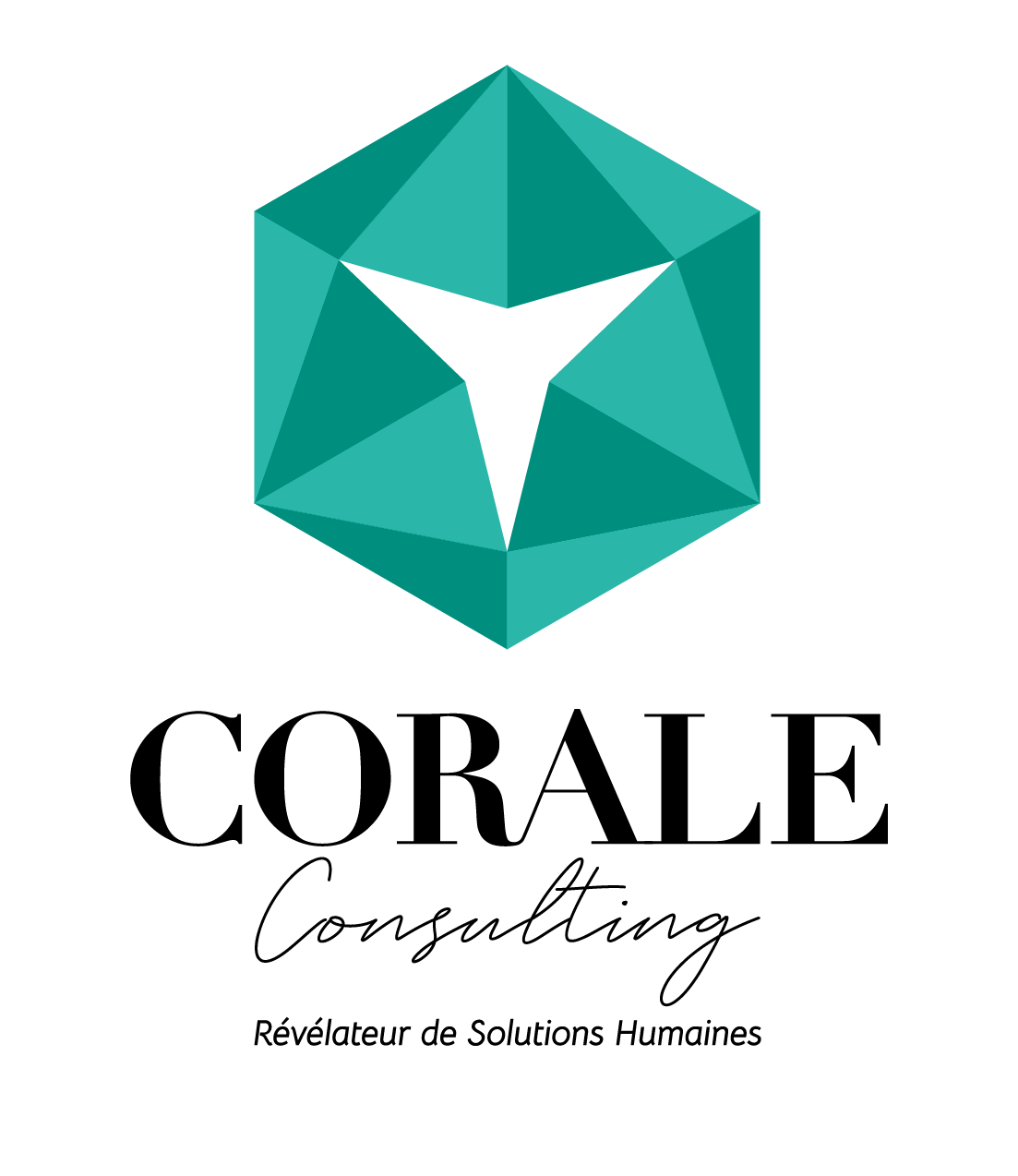 PROGRAMME DE FORMATION EN PRÉSENTIELProspecter et gagner de nouveaux clients, apprendre à vendre (pour non commerciaux)OBJECTIFS PEDAGOGIQUES Organiser son action de prospectionObtenir des RDV de prospection qualifiésDonner envie au prospect de venir en magasin Adopter une posture commerciale face aux clients et contribuer à la venteDéfendre les intérêts de son entreprise et négocier les meilleures conditionsPUBLIC CONCERNÉToute personne en charge de la prospection commerciale ou devant relever un défi de prospection, toute personne intervenant dans la relation commercialeModalités d’inscription : Session en intra entreprise et sur demande.Les demandes d’inscription sont à formuler 15 jours avant le début de la formation. Contact : Mme Séverine Corale Tel : 06.17.98.20.38 adresse mail severine@corale-consulting.com ou sur la partie « contact » du site internet www.corale-consulting.comFormation accessible aux personnes en situation de handicap ou présentant un trouble de santé invalidant: Réalisation d’un entretien téléphonique préalable et envoi d’un questionnaire par mail invitant les stagiaires à préciser s’ils ont besoin d’aménagements spécifiques en lien avec leur situation de handicap. La personne ressources handicap s’emploiera à rechercher, avec les personnes concernées, les moyens de compensation qui leur seront adaptés.Ce plan de formation peut être modifié pour être adapté à l’évolution des stagiairesPRÉ-REQUISAucunEFFECTIF : de 1 à 15 stagiairesCONTENU DE LA FORMATION1.Organiser sa prospection 1ère journéeDéfinir ses cibles Constituer son fichier de prospection Déterminer le potentiel et l’accessibilité des prospects Choisir ses moyens de prospection :Les techniques d’approche directe : mailing, téléphone, e-mailing, Les réseaux sociaux 2.Obtenir des rdv de prospection qualifiés 2° journéeQualifier ses interlocuteursFranchir les différents barragesAccrocher l’intérêt de l’interlocuteurArgumenter le bénéfice du RDVRebondir sur les objectons courantesAccepter le refus pour mieux revenir3. Réussir le premier entretien prospect en face à face 3° journéeRéussir le premier contact par des comportements appropriésAccrocher l’intérêt du prospectQuestionner pour comprendre les besoins Engager vers l’action : argumenter pour convaincreConclure positivement l’entretien quelle que soit l’issue4.Assurre le suivi de sa prospection 4° journéeMettre en place un plan de prospectionCréer un rythme de prospectionÉtablir un plan de relance et de suivi Faire de chaque client un ambassadeurConstruire son plan de prospection5.Démystifier la vente et réussir son premier contact 5° journéeLes attentes des clientsLes étapes d’une vente réussiePréparer son entrée en relationValoriser son entreprise6. Obtenir les informations pour mieux vendre 6° journée Réaliser un diagnostic completRepérer les motivations. Maitriser l’écoute activeS’exercer au questionnement7.Conseiller et convaincre le client 7° journéeValoriser les bénéfices clientTraiter les objectionsAider le client dans sa décision8.De la vente à la négociation 8° journéeFormuler une demandeTrouver des compromis Engager son clientGérer la mauvaise foi du clientManager les réclamationsDURÉE DE LA FORMATIONET MODALITÉS D’ORGANISATION8 jours Soit56 heures de formation HORAIRES : 9h-13h/14h-17hLa durée de la formation, son contenu peuvent être adaptés en fonction des besoins spécifiques de l’entreprise et des apprenantsMOYENS ET MÉTHODES PÉDAGOGIQUESAtelier pratique sur les outils de prospection spécifiques au client,Entrainement à la prise de rdv téléphonique, Construction de son plan de prospectionTraining sur son pitchTraining sur l’argumentationTraining négociationTraining cas difficilesTraining sur son pitchTraining négociationTraining cas difficiles LIEU DE LA FORMATION Réalisée sur le site du client en intra entreprise PROFIL DU FORMATEURCorale Séverine formatrice spécialisée commerce/management Présidente de Corale Consulting depuis septembre 2020Coach professionnelle certifiée RNCPMaster 2 de Commerce InternationalMaster 2 métiers de la formationA enseigné dans le supérieur (Bac +2 à Bac+5) le management, le commerce et l’économieD.U Prévention des risques psychosociaux et qualité de vie au travailMaster en P.N.L MOYENS TECHNIQUES & PÉDAGOGIQUESAccueil des stagiaires dans une salle dédiée à la formationDocuments supports de la formation projetésExposés théoriquesÉtude de cas concretsLivret de formation en version numériqueVidéo, power point, ordinateur et tablette Dispositif de suivi de l’exécution des résultats de la formationFeuilles de présenceQuestions oralesMises en situationFormulaires d’évaluation de la formationCertificat de réalisation de l’action de formationQuestionnaire intégrant des mises en situationTrainings sur son pitch + sur l’argumentation + sur la négociation + Cas difficilesAtelier pratique sur les outils de prospection spécifiques au clientEntrainement à la prise de rdv par téléphoneConstruction de son plan de prospection Évaluation des acquisitions des compétences acquises via un questionnaire intégrant des mises en situationTARIF 2 400€ TTC/ stagiaire